工數作業六參考解答日期：2019年 04月 24日   姓名：              學號：           1、某週期函數，，，其中，求分別為何?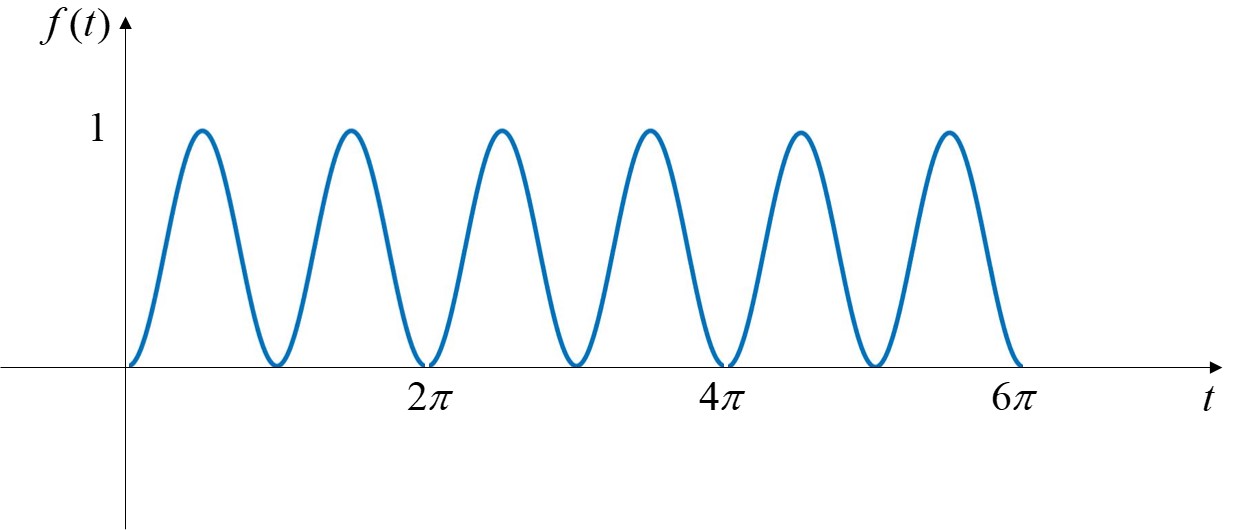 2、某週期函數，，，其中，求分別為何?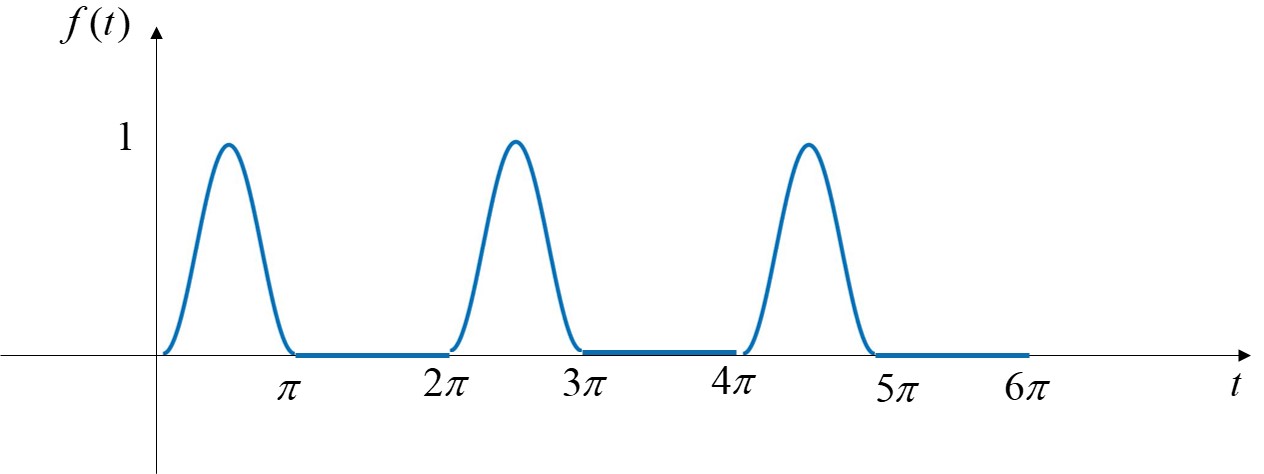 